Εγγραφή Πρωτοετών Φοιτητών/τριων στο E-Class του Πανεπιστημίου ΠελοποννήσουΟι παρακάτω οδηγίες αφορούν μόνο τους Πρωτοετείς Φοιτητές/τριες για να εγγραφούν στην πλατφόρμα του E-Class, δημιουργία Νέου Λογαριασμού Εκπαιδευόμενου, στα μαθήματα του Πρώτου Εξαμήνου του ακαδ. έτους 2020-21. Μέσω του E-Class και στα αντίστοιχα μαθήματα, θα μπορούν οι φοιτητές/τριες να επικοινωνούν με τους Διδάσκοντες Καθηγητές και να λαμβάνουν τις ανακοινώσεις.0. Εισαγωγή στην Πλατφόρμα E-Class: https://docs.openeclass.org/el/3.6/student/introduction1. Εγραφή Αίτηση Νέου Λογαριασμού Εκπαιδευόμενου: http://vclass.uop.gr/modules/auth/newuser.php
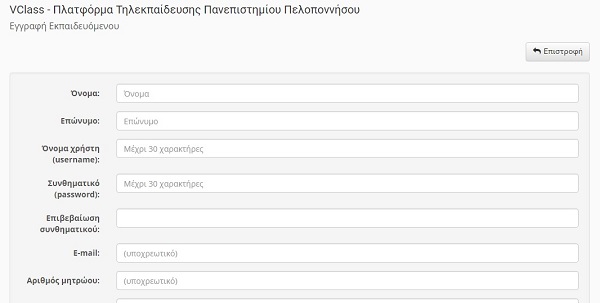 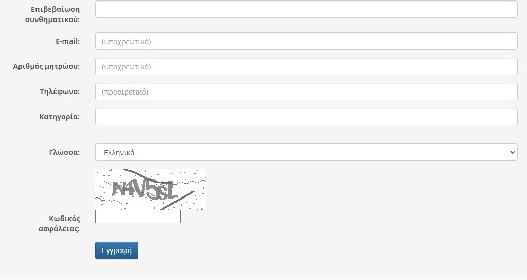 ΟΔΗΓΙΕΣ:2. Δημιουργία ΛογαριασμούΕκπαιδευόμενου: http://vclass.uop.gr/modules/auth/newuser.php
3. Σύνδεση Χρήστη/Αποσύνδεση: https://docs.openeclass.org/el/3.6/student/registration/user_connection4. Ανάκτηση ή Αλλαγή Συνθηματικού: https://docs.openeclass.org/el/3.6/student/registration/password_recover5. Εγγραφή σε Μάθημα: https://docs.openeclass.org/el/3.6/register_course6. Χαρτοφυλάκιο Χρήστη: https://docs.openeclass.org/el/3.6/personal_portfolio7. Γνωριμία με το Ηλεκτρονικό Μάθημα: https://docs.openeclass.org/el/3.6/ecourse